SEPM ZusammenfassungB1 (Einführung in das Projektmanagement)Definition Projekt:Ein Projekt ist (im Gegensatz zum normalen Tagesgeschäft oder zur Produktion) ein einmaliges Vorhaben mit einem definierten Anfang, einem definierten Ende und mehreren beteiligten Personen.Kennzeichnen von Projekten:Abgrenzbarkeit bezüglich Aufgabe/Erwartetes Ergebnis (Funktionsumfang, Leistungsumfang, Qualität)Ressourcen (Personaleinsatz, Geldmittel)Zeitrahmen (Start, Ende)Komplexität der AufgabeEinmaligkeit der Aufgabe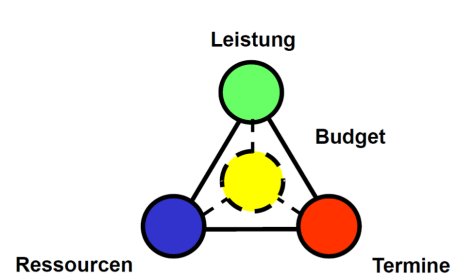 Projektmanagement:Bedeutung: Die Gesamtheit der Methoden/Verhaltensweisen effizienteren Steuerung der Abwicklung von besonderen Aufgabenstellungen (Projekten). Im engeren Sinn ist das Projektmanagement die Projektleitung, d.h. die für die Führung/Steuerung eines Projekts verantwortliche Person/Stelle. Einsatz:Theorie: Aufgabe lässt sich einfacher lösen/organisierenPraxis: Projektorganisation oft falsch eingesetzt: z.B. Projektinflation, fehlendes RollenverständnisRisiken:Problematik beim Risikomanagement:Menschen denken ziel-/ergebnisorientiertGefährdet Interessen der StakeholderSchwierigkeiten mit WahrscheinlichkeitenRisikos sind binär (treten auf oder nicht)Ursachen von Risiken:Mangelhafte Anforderungen: – Die Anforderungen decken die Erfordernisse nicht ab – Die Anforderungen sind unklar oder mehrdeutig Mangelhafte Umsetzung der Anforderungen – Mangelndes Verständnis der Anforderungen – Mängel in der technischen Umsetzung (Implementierung) – Termin-Not und Ressourcenmangel  Mängel im Projektmanagement – Mängel in der Kommunikation – Unrealistischer Termin- und Kostenrahmen – Ressourcenmangel: Verfügbarkeit, Qualifikation, ErfahrungRisikoanalyse:Spezifische Risiken aus der AufgabenstellungGenerelle Risiken (Personalausfall)EintrittswahrscheinlichkeitSchadenpotentialRisikomanagement:Vorbeugemaßnahmen ( reduzieren das Risiko )Abhilfemaßnahmen ( lindern die Folgen )Kalkulation möglicher MehrkostenDas Teufelsquadrat: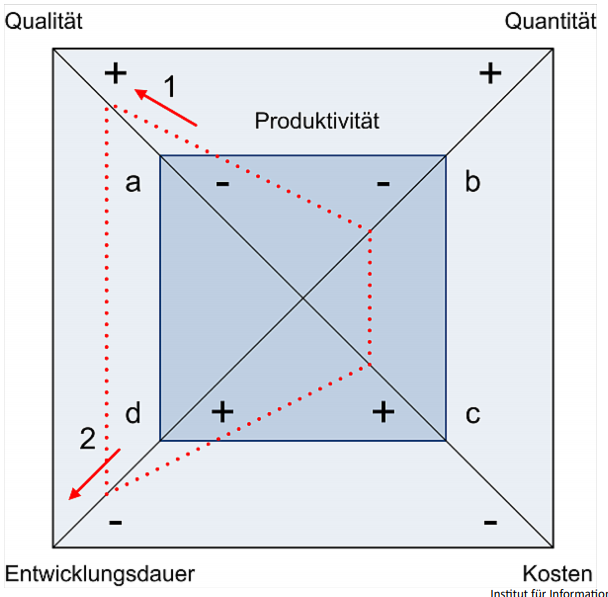 Die vier angegebenen Ziele des Quadrates konkurrieren um die verfügbare Produktivität, welche durch die Fläche des äußeren Vierecks dargestellt wird. Aufgrund der Begrenzungen der Ressourcen ergibt sich automatisch eine Begrenzung der Produktivität, symbolisiert durch die Fläche des inneren Vierecks. Man kann das Viereck in die eine oder andere Richtung strecken, muss dann allerdings einen geringerem Zielerfüllungsgrad auf der anderen Seite hinnehmen.Aufgaben im Projektmanagement:Aufgabenstellung definierenProjekt planenProjekt(team) organisierenAufgaben verteilenFortschritt kontrollierenBei Bedarf steuernd eingreifenMit Risikos beschäftigenEntscheidungen vorbereiten/fällenVerwaltungskrametc.Elemente des PMProjektablauf – was ist zu tun?Arbeitsstruktur – wer ist wofür zuständig?Informationswesen – wer informiert wen/worüber/wann/wie?Dabei zu beachten: Methodenunterstützung, psychologische Aspekte, UmfeldbedingungenProjektstart:	ProjektideeProjektzielProjektantragGenehmigungProjektauftragKickoffVorarbeiten für einen Projektstart:Evaluierung der ProjektideeVorstudienErsteinschätzung des RessourceneinsatzesProjektumfeldanalyse:ProjekttypQualitätMögliche RisikenDie Ergebnisse der Vorarbeit sind relevant:Um zu entscheiden ob das Projekt wirklich durchgeführt wirdZur Konkretisierung einzelner Punkte aus dem ProjektauftragZur RisikoreduktionFür die Forschung und EntwicklungDas Projekt soll unter erwarteten Änderung dennoch erfolgsversprechend ablaufen. Voraussetzungen dafür sind:Klare Prioritäten (Anforderungen)Planung muss Spielräume für Veränderungen übrig lassenPlanungszyklen soll kürzer werden, um auf Änderungen geordnet reagieren zu könnenProjektvorschlag:Projektbezeichnung und EntwicklerteamAusgangssituationProjektbeschreibungZielgruppeZiele & Nicht-ZieleTyp des Projektsetc.Rollen:Auftraggeber/AuftragnehmerProjektleiterEntwicklerteam:Software ArchitektDokumentationsbeauftragterTestbeauftragterProjektauftrag (Projektantrag, Projekterklärung, Projektdefinition oder Projektbeschreibung)schriftliche Zielvereinbarung zwischen Auftraggeber & Auftragnehmer, ein Projekt zu bestimmten Bedingungen durchzuführenManagement-Unterlage – umfasst alle wichtigen Daten für AbwicklungVoraussetzung: Ausarbeitung von ProjektvorschlagBestandteileProjektnameProjektbeschreibungRollen und VerantwortlichkeitenNicht-Ziele, AbgrenzungKomponentendiagrammWiederverwendung von KomponentenTechnologiewahlLieferumfang und AbnahmeNicht funktionale AnforderungenArbeitsstrukturProjektplan (Zeit- und Kostenplan)InformationswesenBesonderheitenUmfeld- und RisikoanalyseVorgehensweise (für die Erstellung des Projektauftrages)1. Projektstrukturplan erarbeiten2. Arbeitsplanung durch Arbeitspaketdefinition3. Aufwandsschätzung4. Ablauf und Terminplanung5. Ressourcenplanung6. Kostenplanung7. Optimierung des GesamtprojektesB2 (Technik und Werkzeuge)Source Code Management Systeme (SCM) – AufgabenGleichzeitige Entwicklung mehrerer ZweigeNachvollziehbarkeitZugriff auf ältere VersionÄnderungen transparent machenVerwaltung von ArtefaktenVersionierungssysteme (Unterkategorie von SCM?):Revision-Control-System (RCS): Basieren auf einzelne Dateien, wie Back-UpsConcurent-Version-System (CVS): Zentrales, serverbasiertes SystemVerteiltes SCM: jeder Entwickler hat ein eigenes Repository (lokal) – GITZentralisierte Systeme:Server speichert Informationen.Single Point of Failure ( - )Flaschenhals ( - )Operationen (Push, Pull…) erfordern Netzwerkoperationen ( - )Verwaltung einfach ( + )Verteilte Systeme:Repository wird geklontGroße Datenmenge, viele Dateien ( - )Jede Komponente in einer eigenen Repository ( + )Lokale Operationen/Lokale Versionierung ( + )Auswahl:PerformanceVerwaltungsaufwand (Zentral > Verteilt)ScopeBranchingWichtigkeit des Offline-Modus‘Konflikte: Strategien: Locking, Merging (bevorzugt)Arbeitsablauf bei Konflikten:Verteilte Systeme:Kopie des HauptrepositoryLokale Änderungen durchführenLokale CommitsMergePushPull RequestZentralisierte Systeme:Update zum RepositoryLokale ÄnderungenUpdate zum RepositoryÄnderungen remote und lokalMergeCommitAutomatisierung:Code Checks, Code Generierung, Testausführung, Kompilierung, Deployment, Validierung, Dependency Management etc.Beispiele: Build Management Systems (Maven)Convention over Configuration: Durch Einhaltung von Konventionen müssen keine Konfigurationen explizit definiert werdenContinuos Integration – regelmäßig(=kontinuierlich) Builds, Tests, Deployments auf einen zentralen Rechner ausführen lassen. Automatisierung beinhaltet:Continuous Integration Werkzeuge unterstützen Server-basierte Integration und Ausführung von Tests. Diese Automatisierung beinhaltet:Ereignis-/Zeitgesteuerter AbrufBuild WerkzeugeAusführung von TestsErstellen von BerichtenVerschicken der Mitteilungen an die Zuständigen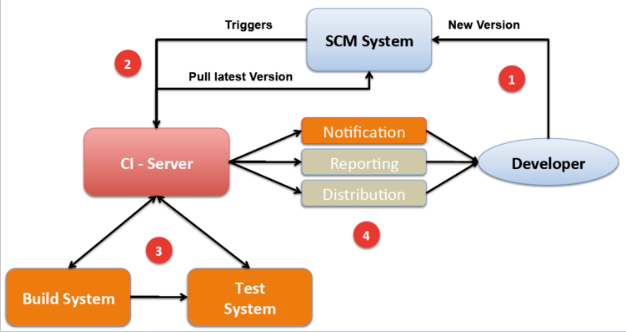 Vorteile einer Build-Automatisierung Projekt schnell mit Archetypen aufsetzenProjekt ist portabel Abhängigkeiten leichter darstellbar und auflösbar Verbesserung der Projekt-Qualität durch Integration automatisierter TestsAutomatisiertes ReportingKommunikation im Team:Synchron:Telefon, Face-To-Face, Team-ViewerAsynchron:MailinglisteWikiEmailIssue Tracker (Bug Tracker, Projekt Tracker) 	– Erfassen von Fehlern/ÄnderungswünschenProblemen bei globaler KommunikationAndere ZeitzonenAndere ArbeitszeitenGroße geographische Distanzen (→ kein Face-2-Face)→ asynchrone KommunikationKomponentenorientierte Software EntwicklungBegriffeKomponenteklare, stabile SchnittstelleHöhere Granularität als eine KlasseWiederverwendbarkeitService:klar definierte Schnittstelleplattformunabhängigüber ein Netzwerk angebotenFrameworkWiederverwendbarRahmenbedingungen für Komponenten (z.B. Persistenz-Framework)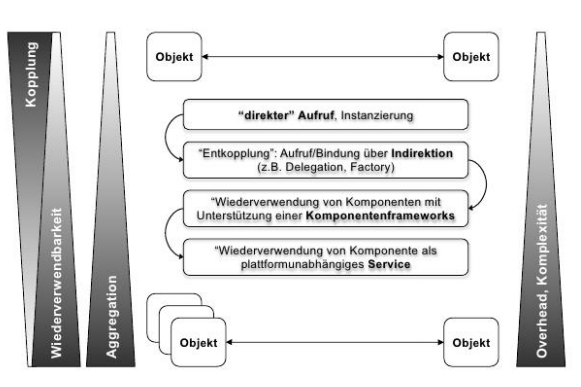 Direkter Aufruf:Einfach zu implementierenBinding beim KompillierenStarke KopplungInterface-Prinzip (Instanzierung):Einfach auszutauschen (Interface-Implementierung)Binding beim KompillierenKomponentenframework:Caller ruft Methoden des Frameworks auf, anstatt auf Komponenten einzeln zuzugreifenKeine Abhängigkeit beim KompilierenInversion of ControlAbhängigkeiten werden von einem Container verwaltet, die Komponenten wissen nichts darüber (IOC ist transparent). Die Abhängigkeiten werden injiziert (siehe auch Dependency Injection DI). Vorteile von IOC sind:Abhängigkeiten vom Container verwaltetAbhängigkeit werden in Komponenten injiziert („Dependancy injection“ – DI)Vorteile:Hohe Verwendbarkeit durch zentrale VerwaltungEinfaches Austauschen der ImplementierungVerwalten von unterschiedlichen Konfigurationen (Deploy, Development)Verteilen von Aufgaben (Testen, Implementieren…)B3 – Einführung in Software EngineeringBegriff „No Surprise“ - Software – bezieht sich auf Software, die sich in der Anwendung korrekt und  ohne Überraschungen verhält.Software Engineering soll helfen, für große Software Systeme ähnliche Qualitätsmaßstäbe zu erreichen wie in klassischen Ingenieursdisziplinen.Kostengünstige Entwicklung Hohe QualitätInnerhalb des geplanten ZeitrahmensProjekt und Produkttypen:Kommerzielle SoftwareFokus: Benutzbarkeit, Verfügbarkeit, SupportEingebettete SystemeFokus: Zeigesteuert, EchtzeitanforderungenWissenschaftliche SoftwareFokus: Korrektheit, RechengenauigkeitSoftware Engineering Body of Knowledge: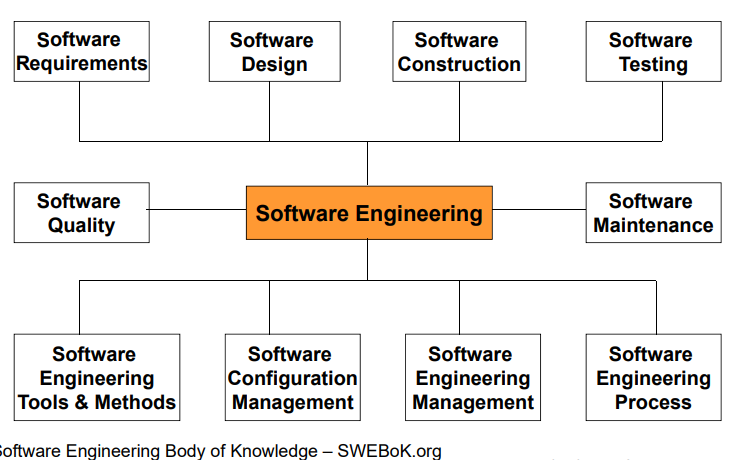 Definition von „Reifegraden“ für Softwareentwicklungsorganisationen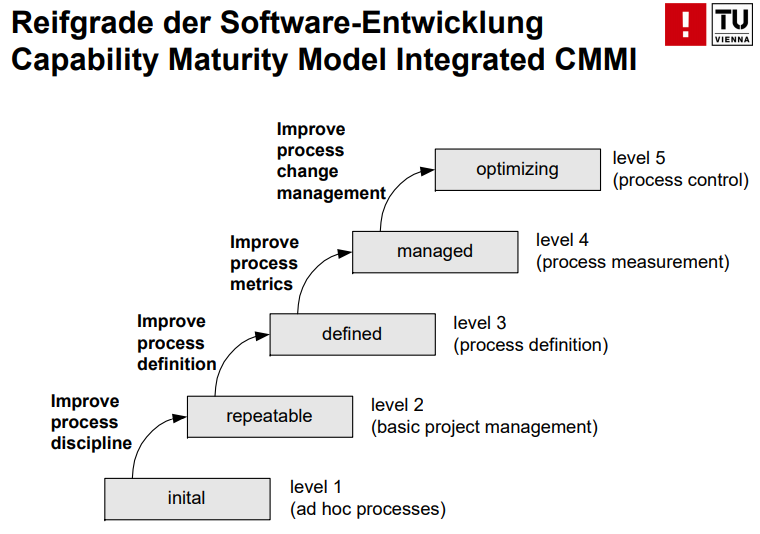 Stufe 1 (initial): Mindeststufe ohne besondere Software-ProzesseStufe 2 (repetable): Basic Project-Management, wiederholbare Software-ProjekteRequirements Management, Projekt Planning, Projekt Tracking/OversightStufe 3 (process definition): Definierte Prozesse als Basis für weitere Stufen der Prozessverbesserung verwenden  Peer ReviewsTypische Probleme größerer SW-ProjekteZeitverzögerungenÜberschreiten des BudgetsMangelhafte Qualität der SoftwareSpäteres Erkennen von Design-FehlernSchwierige/Teure WartungKomplexitätstreiber: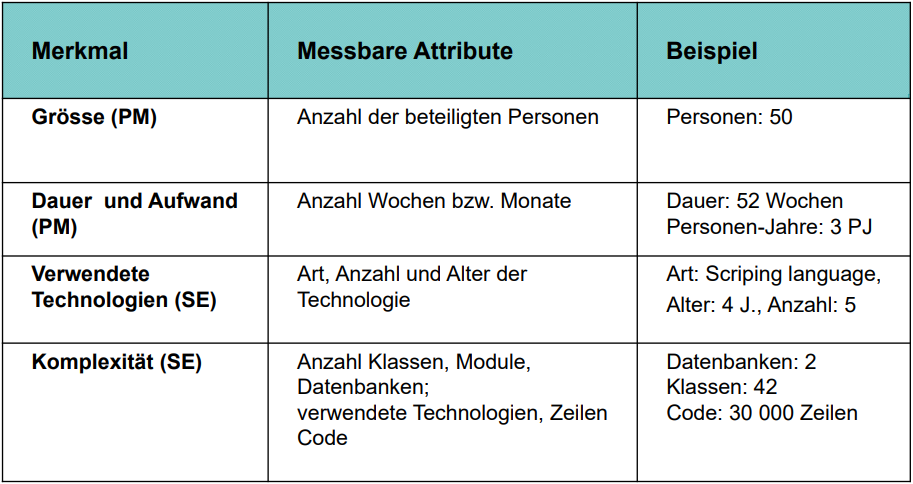 Projekttypen – Größe eines Projekts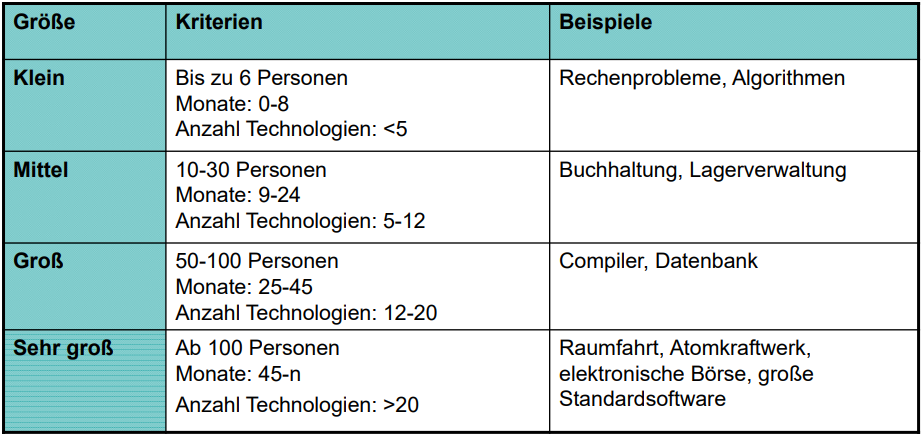 Änderungen beim Erhöhen der Projektgröße:Was ändert sich mit Zunahme der Größe:Komplexität (SE & PM)Bedarf an Flexibilität (SE & PM)Bedarf an Organisation/Plannung und Überblick (PM)Bedarf an Prozessorientierung (PM)Bedarf an Kompetenzen (PM)Anzahl der Kommunikationspfade (SE, PM)Testaufwand (SE)Bedarf an saubere Dokummentation (SE)Versionsverwaltung/Konfigurationsmanagement (SE)Software-Beschaffung: Software-Architektur setzt sich aus mehreren Lösungselementen zusammen. Pro Element ist eine Entscheidung zu treffenKauf, Abänderung (eines bereits existierenden Lösungsteils), NeuerstellungAbhängig von mehreren Faktoren: Entspricht Anforderungen, Änderbarkeit, PreisHervorzuheben ist:Neuerstellung ist verhältnismäßig teuerAbänderung von bereits existierenden Lösungsteilen stößt an technische GrenzenNeukauf enthält oft ungenutzte FunktionalitätNeukauf kann manchmal schwierig geändert werden, da die technischen Details nicht immer transparent sind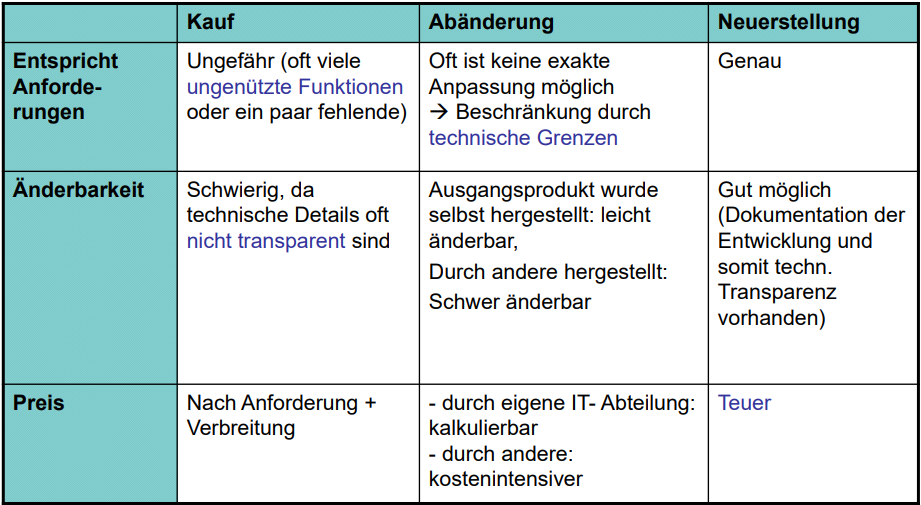 Neukauf am besten wenn,billiger als Neuerstellunggewünschte Anforderungen sind vorhandenausführliche DokumentationSupportVergleich: Embedded Systems/Kommerzielle Software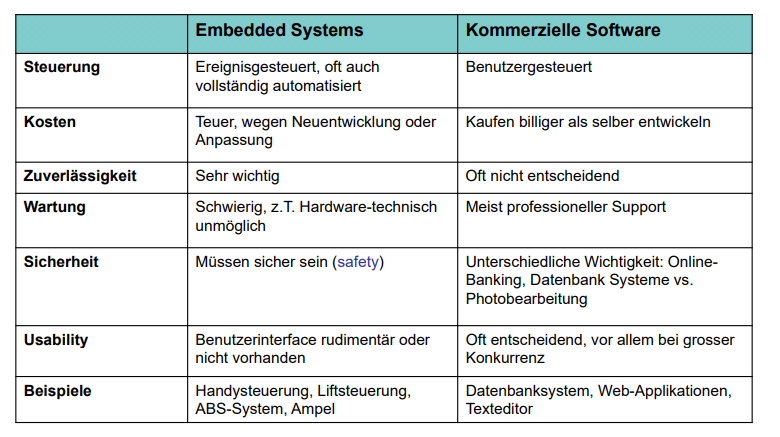 Faktoren für ein Erfolgreiches Projekt:Einbringung und Berücksichtigung der Anwender Adäquates Projektmanagement: nicht zu viel aber auch nicht zu wenig Anforderungen müssen eindeutig beschrieben, realisierbar und auch überprüfbar sein Flexibler, realistischer Projektplan, der mögl. Verzögerungen berücksichtigt Realistische Kostenschätzung und Budget, inkl. Risikoanalyse Angemessene Ziele Schlüsselteammitglieder haben genügend Projekterfahrung Gute Teamarbeit, funktionierende Kommunikation im TeamWarum Projekte scheitern:Unvollständige Anforderungen  Anwender nicht involviert  Zu wenig Ressourcen  Unrealistische Zeit- und Kostenpläne  Keine Management Unterstützung  Häufige Änderung der Anforderungen  Qualitätsmängel bei extern vergebenen Komponenten  Qualitätsmängel bei extern vergebenen Aufgaben  Fehlende Planung  Projekt wird nicht mehr benötigt.Verfolgen von AnforderungenVier Richtlininien der Produktqualitäten:Change-driven requirements: Die Erweiterbarkeit und Anpassung wird oft vernachlässigt Risk-driven requirements: Wie detailliert müssen Anforderungen sein? “If it’s risky to leave it out, put it in“ Value-driven requirements: Erfordert Geschäftsfall-Analyse Shared-vision driven requirements: Stakeholder bewerten regelmäßig die Anforderungen  gesamtheitliche Sicht ist wichtiger als präzise AnforderungenProzessmodelltypen:Charakteristika einiger Prozessmodelle: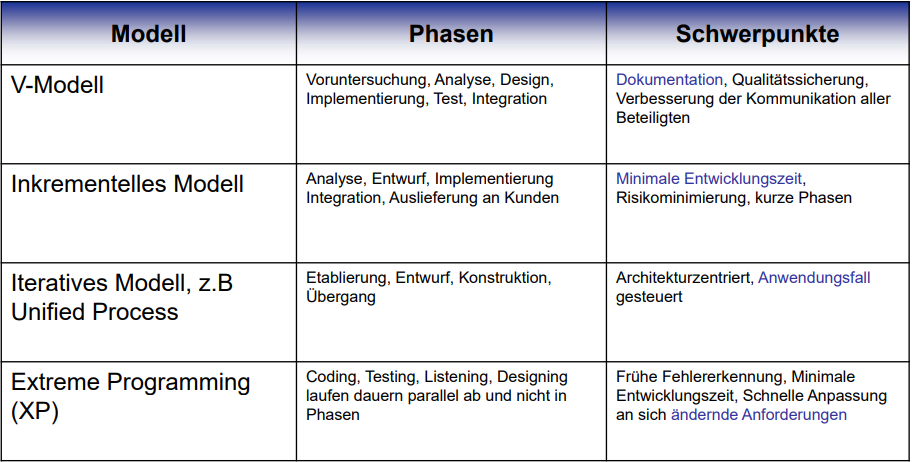 Prozessmodelle:V-Modell 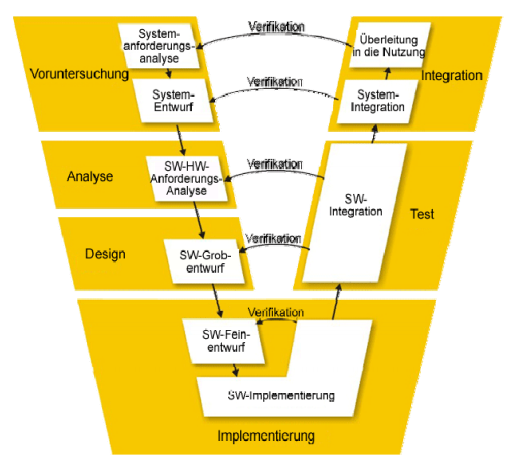 Gesamtaufwand sinkt gemessen am Lebenszyklus einer IT-Anwendung (Kostenreduktion) Kürzere Einarbeitungszeiten für neue Mitarbeiter im Projekt Einfachere Kontrolle des Projektfortschritts (auch für den Auftraggeber) Projekte leicht vergleichbar -> genauere Aufwandsabschätzung zukünftiger Projekte 4 Submodelle: Systemerstellung, Qualitätssicherung, Konfigurationsmanagement, Projektmanagement Anwendung: für kleine Projekte zu detailliert, für große Projekte mit hohem Qualitätsanspruch geeignet (speziell Embedded Systems)Inkrementelles Vorgehensmodell :Stufenweise Entwicklung des Projektes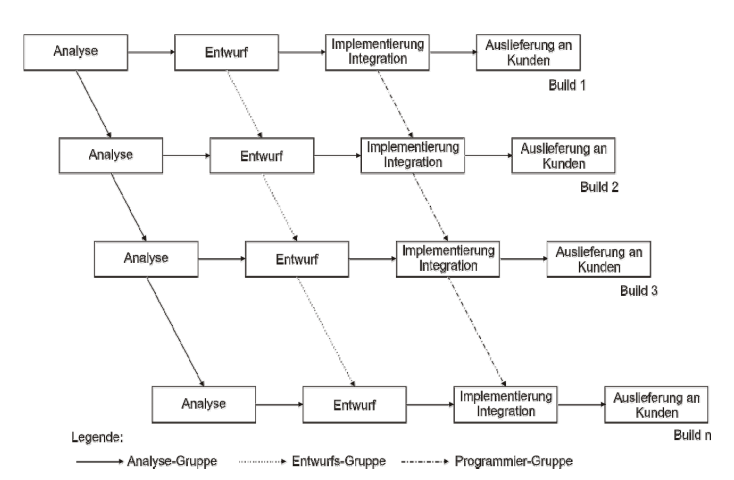 Kontinuierliche Integration, Kontinuierlich hohe QualitätVorteilePlanung einfachPlanverfolgung einfachBei unklaren Anforderungen geeignetEinsatz: große, komplexe Systeme mit langer Entwicklungszeit, wenn das Basisprodukt schnell beim Kunden sein soll (und danach weiterentwickelt wird)Spiralmodell: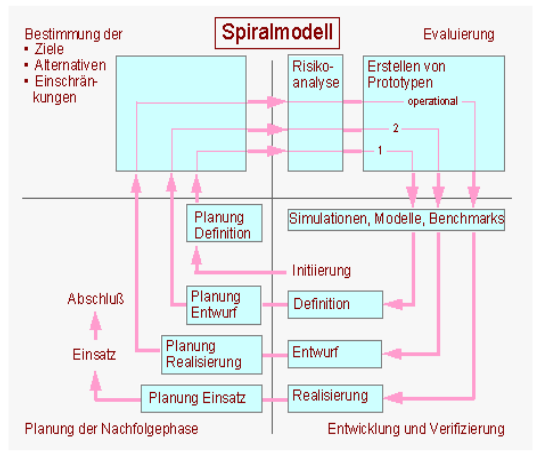 Risikogetriebenes/Iteratives VorgehensmodellPro Teilprodukt/Verfeinerungsebene werden 4 zyklische Schritt durchlaufenVorteile:Sehr flexibelSchrittweise Überprüfung des Wertes und der Risiken von zuerst kleinen, einfachen und zunehmend komplexen, realistischen Prototypen, um im Schlechtfall das Projekt rechtzeitig anpassen oder terminieren zu können.Risiken:Overhead (viel Management-Aufwand)Erfahrenes Management-TeamEinsatz: große, risikoreiche ProjekteXP-Extreme ProgrammingIteratives Vorgehensmodell mit sehr kurzen IterationenAgiler AnsatzVorteile:Schlanker, flexibler als andere MethodenEinsatz: Projekte mit schnell wachsenden oder vagen Anforderungen mit kleinen Entwicklerteams, zeitkritische ProjekteIteratives Vorgehensmodell, bei jeder Iteration wird mehr Funktionalität realisiert (sehr kurze Iterationen, Refactoring) Coding: kontinuierliche Integration, Programmieren in Paaren (der eine programmiert, der andere testet, Rollen können wechseln) Design: einfache Dinge nur einmal tun Dokumentation: selbstdokumentierend im Quelltext Test: Unit-Tests, Testfälle im Vornherein spezifizieren Integration: mehrmals täglich soll der Quellcode in die zentrale Code-Basis eingefügt werden, inklusive Tests Anwendung: Projekte mit schnell wechselnden oder vagen Anforderungen, mit kleinen Entwicklergruppen (bis 12 Personen), zeitkritische ProjekteB4: Software Engineering Phasen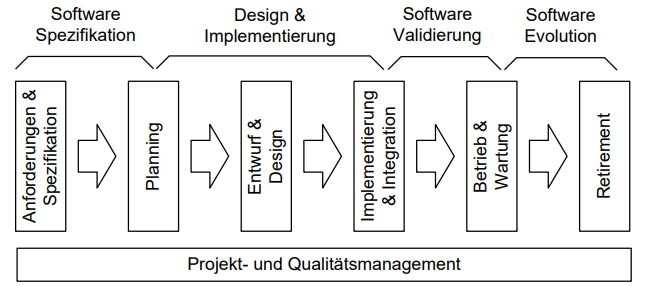 Software-Phasen (kurz zusammengefasst):Anforderungen 	– Wünsche des Kunden (user/customer view) – testbarSpezifikation 		– Beschreibt das System aus technischer Sicht (engineering view)Planung  		– Erstellung des Projektplans bezüglich Zeit, Kosten, DauerEntwurf/Design 	– technische Lösung der Systemanforderungen (Komponenten, Datenbankdesign…)Implementieren und TestenIntegration und Testen – Zusammenfügen, Test der einzelnen Komponenten auf Architektur- und SystemebeneOperation und Wartung -  Fehlerbehandlung, Unterstützung, Erweiterung des SoftwareproduktsRetirement 		- Nach der Einzelphase muss die Software kontrolliert aus dem Betrieb genommen werdenAnforderungenQualitätskriterienTestbar (überprüfbar)NachvollziehbarKonsistentRealistischVerständlichArten:Funktionale Anforderungen - Was bzw. welche Funktion soll umgesetzt werden?Nicht-funktionale Anforderungen – sonstige Anforderungen, die nicht auf Funktionalität abzielen, diese aber beeinflussenLeistung und PerformanceUsability, menschliche FaktorenSicherheitErweiterbarkeitWartbarkeitDesign-Bedingungen worauf von technischer Sicht bei der Implementierung geachtet werden sollProzessbedingungen  Rahmenbedingungen im Softwareprojekt z.B. Ressourcen/DokumentationStakeholder – Personen, „die aktiv an einem Projekt beteiligt sind, oder deren Interessen als Folge der Projektdurchführung oder des Projektabschlusses positiv oder negativ beeinflusst werden können“.Beispiele:Kunden 	- bezahlen für die Software, haben Anforderungen (z.B. schnelle Lieferung)Anwender 	- müssen mit dem System arbeiten, haben Anforderungen (z.B. funktionale sowie nicht funktionale)Entwickler 	- erstellen die Software, wollen neueste Technik einsetzenManagement:  -Das Management beeinflusst die Anforderungen durch Ressourcenvergabe und Zeitplan.Konkurrent:  -Der Konkurrent beeinflusst die Anforderungen, da der Kunde sich vermutlich von der Konkurrenz abheben will, um am Markt zu bestehenAnforderungserhebung:Erhebung der Anforderungen aller Stakeholder (Zeitaufwändig und nicht trivial)PriorisierenHauptanforderungen (must-be)Gewünschte Anforderungen (expected, nicht entscheidend)Menüführung entspricht dem StandardOptionale Anforderungen (nice-to-have)Entwurf und Design – beinhaltet:Architekturdefinitionen & Evaluierungen zur systematischen Analyse von verschiedenen ArchitekturenDefinition von Komponenten & SystemschnittstellenDomänen- und DatenbankmodelleUser InterfacesDas Software Design beinhaltet technische Anwendungsfälle der Anforderungen, aller ihrer Subsysteme (Komponenten) und Detailinformation, wie die Lösung aus technischer Sicht aussehen soll (auch Datenstrukturen, Datenflüsse und Algorithmen).4+1 View Model of Architecture: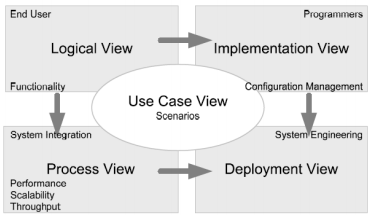 Logical View Funktionale Anforderungen, Enduser Sicht (UML Klassendiagramme) -  Subsysteme, KlassenImplementation View  Statische Software Komponenten, Fokus auf Implementierung (UML-Komponentendiagramm) – Configuration Management, Source CodeProzess ViewNicht funktionale Anforderungen, Fokus auf Systemintegration (UML-Aktivitätsdiagramm) – Lastverteilung, Fehlertoleranz, LaufzeitbedingungenDeployment ViewAusführbare Applikation, Fokus auf System Engineers (UML-Verteilungsdiagramm) – Deployment, Installation, PerformanceUse-Case-View: Anwendungsfälle und Aktivitäten (=Szenarien) werden abgebildet und in einen Zusammenhang gesetzt, gemeinsamer Nenner (UML-Anwendungsfalldiagramm)Design Entscheidungen:Kopplung/Bindung – Coupling & CohesionKopplung: Abhängigkeit zwischen den einzelnen Komponenten (z.B: Anzahl der Methodenaufrufe). Hohe Kopplung ↔  Hohe Abhängigkeit. Soll gering sein.Bindung: Innere Zusammenhalt der Komponente d.h. wie gut und effizient arbeiten die Methoden/Variablen. Niedrige Cohesion ↔ sehr komplexe Komponente. Soll hoch sein, aber nicht allzuhoch.Ziel: GleichgewichtSystem ControlStair – Verteilte Kontrolle, schrittweises Ausführen von FunktionenWiederverwendbarkeit der Methoden steigtSpätere Wartung erschwertFork – Zentrales Objekt übernimmt die KontrolleWiederverwendbarkeit von Datenobjekten steigtWartbarkeit wird verbessertWeitere Design PrinciplesAbstraction – Ignorieren von Details zur Reduktion von KomplexitätModularisierung/DecompositionEncapsulation/Information HidingTrennung Interface/ImplementierungImplementierungStandardisierung (extern) – übergreifende Standards (von IEEE, ISO)Syntax von Programmiersprachen, Tools…Standardisierung (intern) – auf UnternehmensebeneNamenkonventionen (Code)Formatierungsrichtlinien (Code)VersionierungHeaderblock in jeder KomponenteUnternehmensstandardsTraceability – Nach- oder Rückverfolgung einer Information durch ihren gesamten Entwicklungszyklus und wird z.B. bei sicherheitskritischen Anwendungen gefordert.Sie umfasst auch die Änderungsverfolgung welche den Lebenszyklus einer Anforderung vom Ursprung über die verschiedenen Verfeinerungs- und Spezifikationsschritte bis zur Berücksichtigung in Entwicklungsartefakten nachvollziehbar macht. Mithilfe von Traceability können folgende typische Fragestellungen beantwortet werden:Woher kommt eine Anforderung und wo wurde sie umgesetzt? Welche Artefakte sind von einer Änderung der Anforderung betroffen? Welche Anforderungen sind von einer Änderung der Umsetzung betroffen? Es gibt drei Arten von Traceability: Vertikale Traceability: Beziehungen innerhalb einer Phase und eines ArtefaktTyps, z.B. System – Subsystsem – Komponente.Zeitliche Traceability: Zeitliche Nachvollziehbarkeit unterschiedlicher Releases, z.B. durch Konfigurationsmanagement. Horizontale Traceability: Beziehungen zwischen unterschiedlichen Entwicklungsartefakten, z.B. Anforderungen – Implementierung – Testfälle.Vorteile: Nachvollziehbarkeit der Information bei Änderungen(Automatische) Benachrichtugung bei ÄnderungenIntegration – Die Integration unterschiedlicher Komponenten zu größeren SubsystemenBig Bang Integration - Alle Komponenten werden gleichzeitig integriertVT: Kein zusätzlicher Testaufwand zur Simullierung von fehlenden Komponenten notwendig (Test-Stubs)NT: Risiko bei der Integration sehr hoch, Fehler schwer zu lokalisierenEinsatz: kleine, überschaubare ProjekteTop-Down-Integration – Schrittweise Integration beginnend bei den Business CasesVT: früh ausführbares Produkt-Framework, Prototypen für Demos, Framework für TestfälleNT: Zusätzlicher (hoher) Aufwand für Test-Stubs, Integration von Hardware erfolgt erst spät (zusätzliches Risiko)Bottom-Up-Integration - Schrittweise Integration beginnend bei der HardwareVT: Stabiles System (basierend auf HW Interfaces), Schrittweise Integration in Richtung Business Cases.NT: Ausführbares Gesamtsystem spät verfügbar, zusätzlicher Aufwand für Prototypen, zusätzlicher Aufwand für Test-Drivers.Build Integration – Schrittweise Integration entsprechend den Business Cases (layerübergreifend)VT: Verfügbarkeit von funktionalen Anforderungen, Prototyp und Demo, Berücksichtigung priorisierter Anforderungen möglichNT: Wiederverwendung von Komponenten kann schwierig sein, Regressionstests erforderlich.Qualitätssicherung/Testen – siehe vorletztes UnterkapitelWartungUnterschiedliche Sichten auf die WartungSichten:Activity View: Änderung der Software nach Auslieferung und InbetriebnahmeProcess View: Schritte zur Durchführung einer WartungsaufgabePhase-Oriented-View: Die Wartungsphase beginnt mit der Auslieferung und Inbetriebnahme und endet mit der Stilllegung des SoftwareproduktesKategorien:ReaktivKorrektive Wartung – Bug- und Fehlerkorrektur (Corrective)Adaptive Wartung - Berücksichtigung geänderter externer Anforderungen (Hardware, Software) (Adaptive)Pro-aktivProduktpflege und Verbesserung – Erweiterungen  (Perfective)Vorbeugende Wartung – Ergänzung der Dokumentation (Preventive)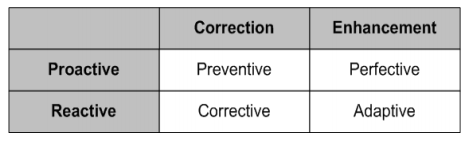 Techniken zur Wartung:Herstellen des Produktverständnisses: Das Verständnis „fremder“ Codestücke kann – speziell bei mangelnden Aufzeichnungen – sehr zeitaufwendig sein. KeyTools sind Code-Browsers und essentiell ist eine klare und präzise Dokumentation.Reengineering: Überprüfung und Überarbeitung des Software Codes. Stellt eine gravierende und teure Form der Änderung/Wartung dar. Reverse Engineering: Analyse der Software im Hinblick auf Komponenten und deren Zusammenhänge. Dabei hilft es, auf Basis des Software Codes, Modelle auf einem höheren Abstraktionsniveau zu erstellen z.B. UML-Modelle aus Code zu generieren.Phase RetirementNach Betrieb und WartungKontrolliertes  Außer-Betrieb-Setzen/störungsfreier Übergang zum NachfolgerGründe für die Stilllegung einer SoftwarelösungZahlreiche Änderungen in der Wartungsphase → komplettes RedesignLaufzeitfehler durch NebeneffekteInkonsistenzen durch Änderungen ohne Aktualisierung der DokuHardwareänderungen → Redesign/NeuprogrammierungB5 – Prozesse, Vorgehensmodelle„Ein Vorgehensmodell entspricht einer konkreten Strategie zur kontrollierten Durchführung eines spezifischen Projektes. “Wasserfall-Modell: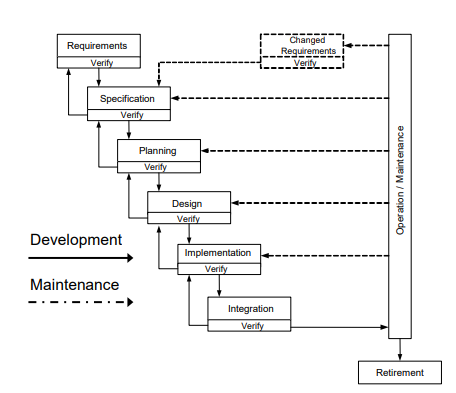 Vorteile:Backtracking zu früheren EntwicklungsphasenRisikominimierung durch Abschluss einer PhaseBekanntStrikte Trennung der PhasenUnterstützt kleine EntwicklerteamsNachteile:Alle Tasks einer Phase müssen abgschlossen sein, bevor es weitergehtStarke Auswirkung von Fehlern in früheren PhasenEinsatz:Gute Kenntnis der Anforderungsdomäne (No-Surprise Software)Klar definiert (und vollständige) Anforderungen erforderlichV-Modell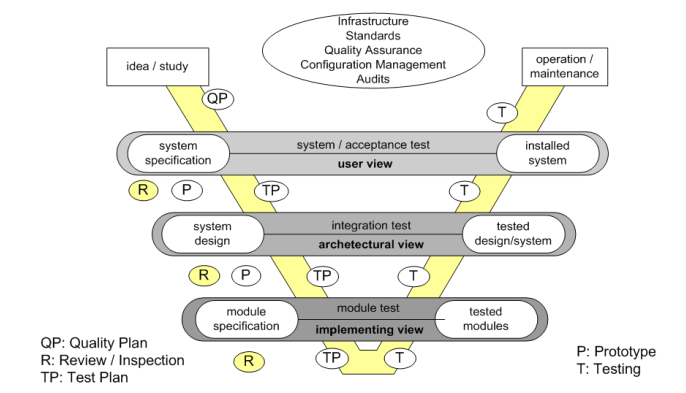 VorteileSpezifikationsphase vs Realisieren und TestenKontext von Produkten und TestsVerschiedene AbstraktionslevelsFehlerbehandlung in früheren Phasen der SoftwareentwicklungNachteileKlare Beschreibung der Systemanforderungen ist wichtigHoher DokumentationsaufwandKritisch bei unklaren/sich ändernden AnforderungenEinsatzGroße Projekte im öffentlichen BereichKlar definierte AnforderungenV-Modell XTDas V-Modell XT ist eine Weiterentwicklung des V-Modell 97.Veröffentlichung im Februar 2005.Laufende Weiterentwicklung (derzeit Version 1.3)Verpflichtendes Vorgehensmodell für IT Projekte im öffentlichen Bereich in Deutschland.Zielsetzung der Entwicklung des V-Modell XTVerbesserung der Unterstützung von Anpassbarkeit, Anwendbarkeit, Skalierbarkeit und Änder- und Erweiterbarkeit des V-Modells. Berücksichtigung des neuesten Stand der Technik (Best-Practice).Kompatibilität zu formalen Richtlinien und Standards (z.B. ISO 9000 Standard, CMMI).Erweiterung des Anwendungsbereiches auf die Betrachtung des Systemlebenszyklus; Integration des Auftraggebers in das Projekt. Integration eines Prozessmodells zur “Einführung und Pflege eines organisations-spezifischen Vorgehensmodells).Grundkonzept:Produkte stehen im Mittelpunkt (=Projektergebnisse), für jedes Produkt gibt es definierte Rollen mit definierten Verantwortlichkeiten. Projektdurchführungsstrategien und Entscheidungspunkte geben die Reihenfolge der Produktfertigstellung und somit den Projektverlauf vor. Vorgehensbausteine sind die modularen Elemente des V-Modell XT. – kapselt Rollen, Produkte und Aktivitäten.– Kann als unabhängige Einheit eingesetzt werden. – Ist eine Einheit, die unabhängig veränder- und aktualisierbar ist.Komponenten des XT Modell:Projekttypen vs. Projektgegenstand Vorgehensbausteine kapseln Produkte, Aktivitäten und Rollen Verpflichtende Elemente (core elements) Optionale Elemente (um individuelle Projektanforderungen erfüllen zu können) Unterstützung der Anpassbarkeit durch integrierte Tailoringmechanismen. Integrierte Methoden- und Toolunterstützung zur Erstellung von Produkten durch Aktivitäten und Rollen (verantwortlich für ein Produkt). Entscheidungspunkte (etwa Meilensteine) definieren einen Zeitpunkt, an dem eine Fortschrittsentscheidung getroffen wird.Projektdurchführungsstrategien definieren die Reihenfolge der im Projekt zu erreichenden Projektfortschrittsstufen (Sequenz von Entscheidungspunkten) Durch die Struktur des V-Modell XT ist eine Vergleichbarkeit zu herkömmlichen Prozessmodellen möglich (z.B. Konventionsabbildungen zu Prozessmodellen und Standards)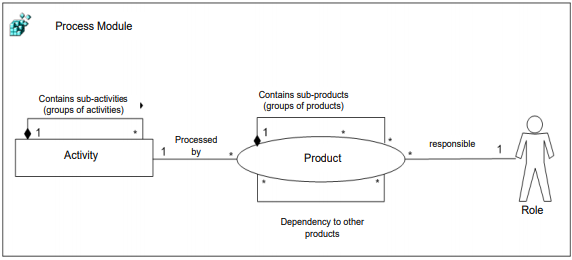 V-Modell XT in der AnwendungFlexible Anwendung des V-Modell XT durch Anpassung des Modells an unterschiedliche Projektgegebenheiten (Projekttyp, Projektmerkmale). – Auswahl von benötigten Vorgehensbausteinen. – Definition der passenden Projektdurchführungsstrategie. Werkzeugunterstützung (Open Source) – V-Modell XT Projektassistent zur Anpassung des Modells an ein konkretes Projekt. – Ergebnis ist eine angepasste Vorgehensweise und angepasste Templates für die Projektdokumentation. – V-Modell XT Editor ermöglicht freie Konfigurationen des Vorgehensmodells, z.B. Anpassung auf ein Unternehmensmodell (Standard). Verpflichtendes Vorgehensmodell für öffentliche IT Projekte in Deutschland. Konventionsabbildungen ermöglichen die Kompatibilität zu Qualitätsmanagementstandards, wie CMMI und ISO 9000 sowie zu anderen Vorgehensmodellen, wie dem Rational Unified Process.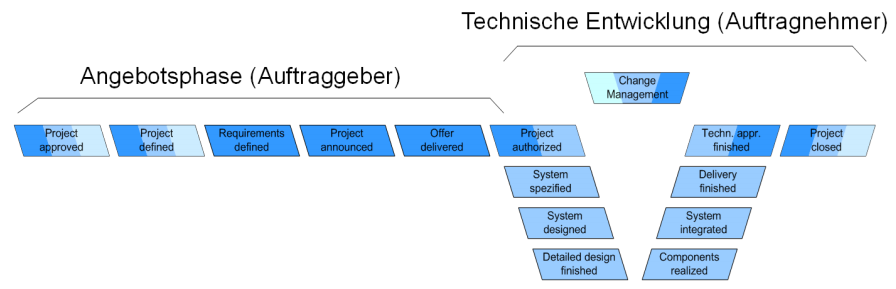 Rational Unified Process  (RUP)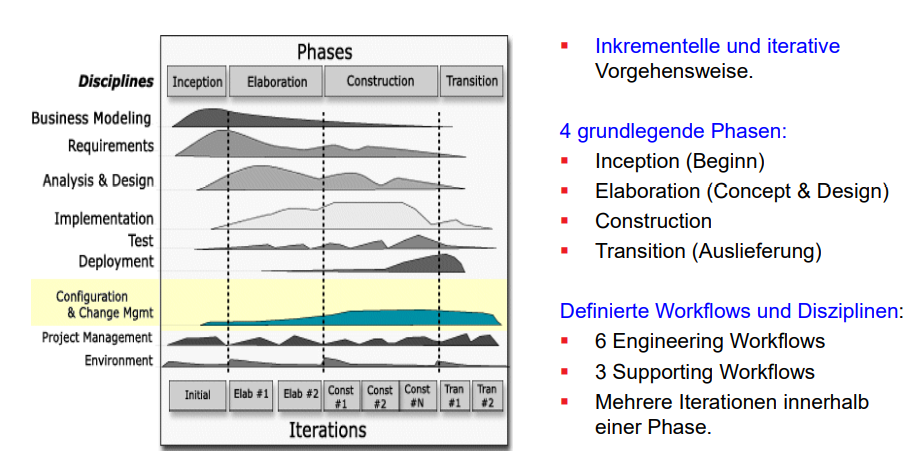 4 grundlegende Phasen:Beginn (Analyse, Anforderungen..)Elaboration (Konzept & Design)Construction (Implementierung)Transition (Auslieferung)Beliebig viele Iterationen in jeder Phase – inkrementelle, iterative Vorgehensweise6 Engineering Worklflows, 3 Supportig Workflows – eigene DisziplinienVorteileReal World SzenarienWerkzeugunterstützungVordefinierte Liste mit erforderlichen ArtefaktenNachteileHohe KomplexitätHoher DokumentationsaufwandAnbieterabhängigkeitEinsatzGroße Projekte, die eine ganzheitliche Prozess-Sicht erfordern (inkl. Deployment).Agile Prinzipien:1. Our highest priority is to satisfy the customer through early and continuous delivery of valuable software.2. Welcome changing requirements, even late in development. Agile processes harness change for the customer's competitive advantage.3. Deliver working software frequently, from a couple of weeks to a couple of months, with a preference to the shorter timescale.4. Business people and developers must work together daily throughout the project.5. Build projects around motivated individuals. Give them the environment and support they need, and trust them to get the job done.6. The most efficient and effective method of conveying information to and within a development team is face-to-face conversation.7. Working software is the primary measure of progress.8. Agile processes promote sustainable development. The sponsors, developers, and users should be able to maintain a constant pace indefinitely.9. Continuous attention to technical excellence and good design enhances agility.10. Simplicity--the art of maximizing the amount of work not done--is essential.11. The best architectures, requirements, and designs emerge from self-organizing teams.12. At regular intervals, the team reflects on how to become more effective, then tunes and adjusts its behavior accordingly.SCRUMFlexibles Prozessmodell/Agiler Software Prozess aus Sicht des PM(Teil-)Produkte stehen dem Kunden frühzeitig zur VerfügungWas leistet Scrum?Agiler Software Prozess aus Sicht des Projektmanagements (PM).Kleine aber hoch-effiziente Teams (auch mehrere Teams möglich).Flexibles Prozessmodell, um auf ändernde Anforderungen im Projektablauf reagieren zu können.(Teil-)Produkte stehen dem Kunden frühzeitig zur Verfügung.Das Projekt wird bestimmt durch Zeit, Wettbewerb, Kosten, und Funktionalität.Deliverables werden beeinflusst von Marktinformationen, Kundenkontakt und Skills der Entwickler.Hoher Bekanntheitsgrad in den letzten Jahren. § Hoher Erfüllungsgrad der agilen Prinzipien.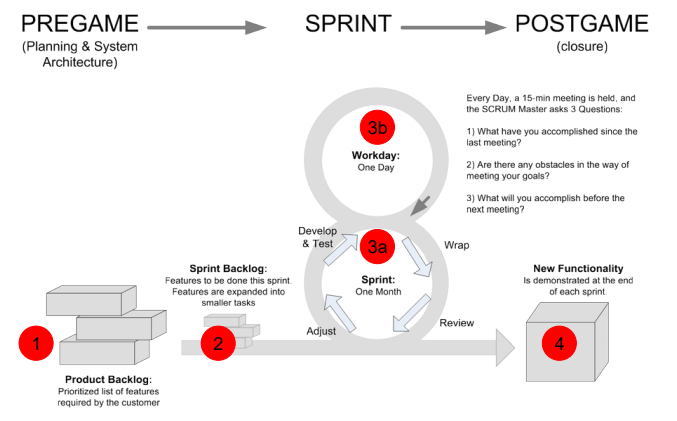 PhasenPregamePlannung/Festlegung der Systemarchitektur (Fundament)Festlegung des Product-BacklogsSprintAus 4 Phasen, iterative (1 Sprint ~ 2 Wochen)PostgameAblieferungBegriffe:Product-Backlog: beeinhaltet die AnforderungenSprint-Backlog: die zu implementierenden Anforderungen in einem SprintDaily-Scrum: tägliches Teammeeting (ca 15. min), um Fragen/Missstände zu klärenBurndown Chart: Visuelle Darstellung des ProjektsProzesstailoring – Anpassung eines generischen Entwicklungsprozesses an ein spezielles ProjektErsetzen einzelner Prozesschritte (durch passende alternative Lösungen)Wiederverwendung von Best PracticesIndividuelle Anpassung des ProjektplansProzess-Customization – Anpassung an Unternehmensstandards, Domänenabhängige Anpassungenverallgemeinerte Variante des TailoringSchaffung von „unternehmensspezifischen Prozessen“, die als Unternehmensstandards dienenB7: Software PatternDefinition Pattern: „Eine Idee die einmal nützlich in einem praktischen Kontext nützlich war und dementsprechend für andere Fälle genauso nützlich sein könnte“Bestandteile:Ein sinnvoller NameMotivation/ProblembeschreibungContextLösungStrukturBeteiligteBeispieleImplementation..KonsequenzenVorteile für die Softwareentwicklung:Gängige Namen → weniger DiskussionHelfen beim Aufbau komplexer SystemeMinimiert Entwicklungszeit und kostenVerbessert DokumentationNachteile:Anpassung an den CodePattern sind simple, keine Lösung für komplexere Probleme„Pattern Overload“Einteilung(Klassifikation):Architektur-Patterns: Beschreiben die Struktur von Software-SystemenDesign-Patterns: Beschreiben die Struktur/Beziehungen auf KlassenebeneProtoPatterns: Eine Lösung für einen Einzelfall, soll skaliert und für größere Anwendungen verwendet werdenAntipatterns: Oft verwendet aber ineffektivBeispiele:1) Fundamental Patterns – essentielle Konzepte der Software-ArchitekturInterface Pattern: Trennung von Interface-Beschreibung und ImplementierungDelegation Pattern: Statt (mehrfaches) Vererben, extrige Klassen mit der Funktionalität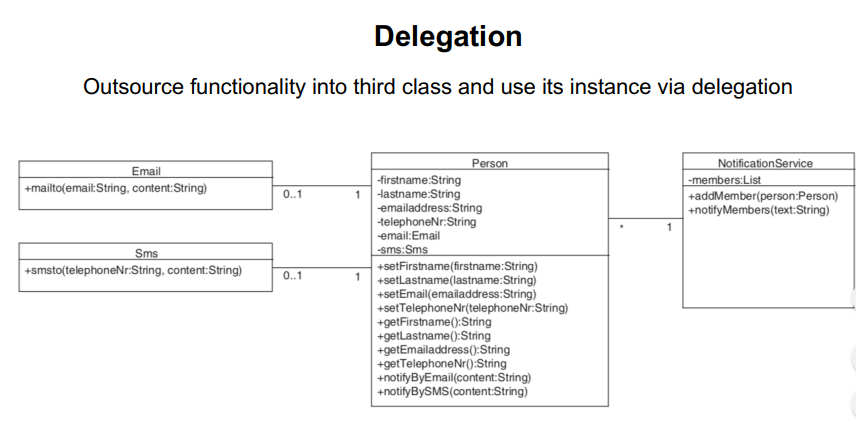 Immutable Pattern: Nach der Objekterzeugug soll das Objekt sich nicht mehr verändern (=Instanzvariablen)2) Erzeugerpatterns(Creational Patterns) – Beschäftigen sich mit der Initialisierung und Konfigurierung von KlassenSingleton:  Nur eine Instanz der Klasse soll zur Laufzeit existierenFactory: Objekterzeugung hängt von komplexen Anforderungen ab (z.B. weitere Subobjekte müssen initialisiert werden, komplexe Konfigurationsschritte)- Objekterzeugung in eine andere Klasse delegieren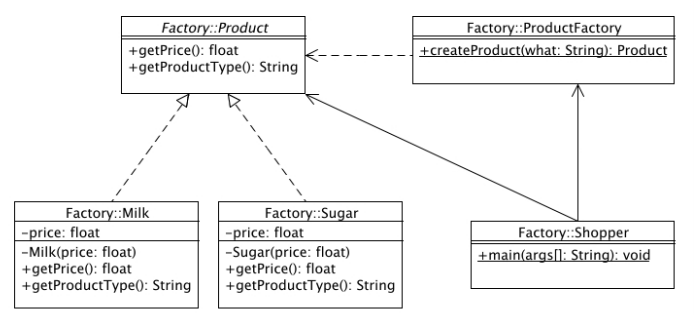 Abstract Factory: Funktioniert wie das Factory-Pattern, erreicht aber eine höhere Abstraktion indem beispielswesie für mehrere Factories mit einem ähnlichen Nutzen wiederum eine eigene, höher stehende Factory erzeugt wird. Factory für die Objekterzeugung ohne die konkrete Klasse zu definieren.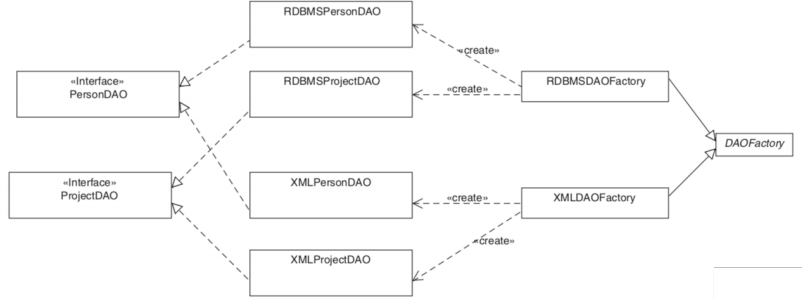 3) Structual Patterns – Wie können Klassen und Objekte zusammengesetzt werden, um größere Strukturen entstehen zu lassenFacade(Facet): Die Facade realisiert  Zugriffe auf das komplexe Subsystem. Die Clients müssen die innere Struktur des Systems nicht kennen → einfache Verwendung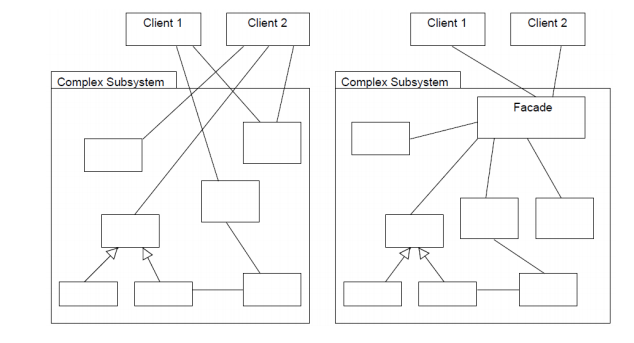 Adapter – Der Adapter ermöglicht es, externe inkompatible Funktionalität in das eigene System zu integrieren („Wrapper“). Transformiert (=Übersetzt) eine fremde Schnittstelle so, dass diese wie eine kompatible verwendet werden kann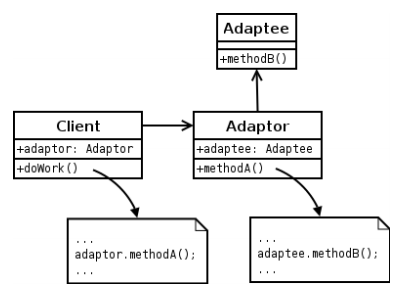 Proxy – zusätzliche Funktionalität vor MethodenaufrufenProxy agiert als repräsentatives Objekt und delegiert Methodenaufrufe an das konkrete Objekt  Einsatz: Caching, Logging, Security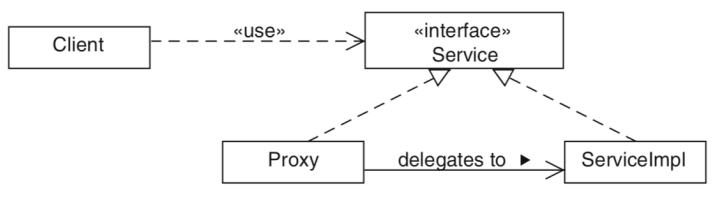 4) Behavioral Patterns – Umgang mit dynamischen Interaktionen zwischen ObjektenObserver – Auf Objektzustandsänderungen reagieren. Wenn Objekt A in den Zustand B wechselt soll eine entsprechend Aktion durchgeführt werden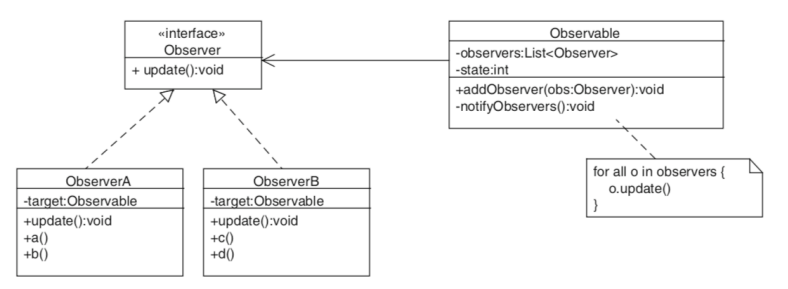 Decorator – Objektfunktionalität soll zur Laufzeit dynamisch erweitert werden.Problem: Testen, schwierig umzusetzen mit Proxy?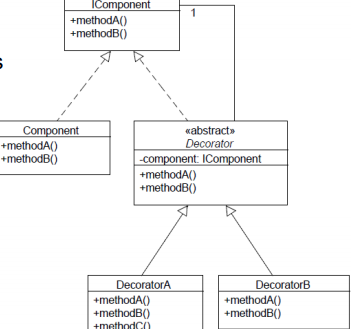 State – Objektverhalten (=Funktionen) soll aufgrund des aktuellen Zustands geändert werdenZustandsänderungen existieren demnach explizitEventuell viele Subklassen (=Zustände)Strategy – Zur dynamischen Änderung von Strategien zur Laufzeit(bsp. Notification strategy)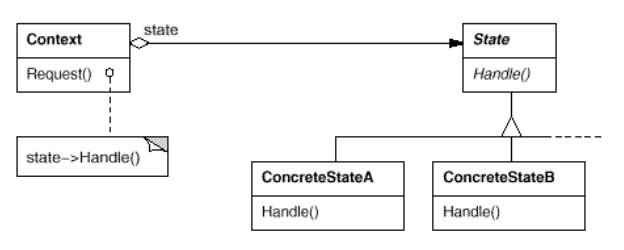 Algorithmen austauschen, hinzufügen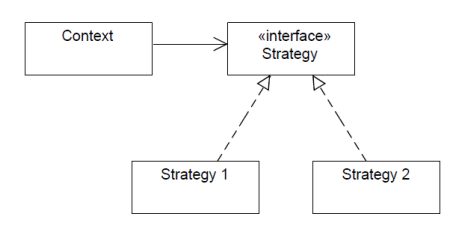 Chain of Responsability – Dient zur Verstärkung der losen Kopplung, die entsteht, wenn mehrere Processing-Operationen nacheinander durchgeführt werden.Besteht aus sogenannten:Command Objekts (Anfragen)Processing Objects (Filter)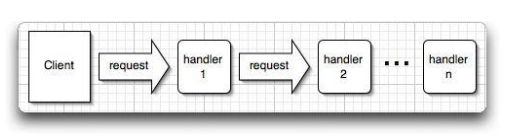 B8:Qualitätssicherung und Testen:Qualität: die Eignung zur Erfüllung vordefinierter Anforderungen.Muss während der Entwicklung sichergestellt werdenIst keine Eigenschaft, die später hinzugefügt werden kannQualitätssicherung: besteht in der Durchführung von Verifikation und Validierung in jeder Phase der Software-EntwicklungVerifikation: Spezifikation vs. Umsetzung („Wurde das Produkt richtig entwickelt?“)Beispiel: Komponententests - Prüfung gegen die technische SpezifikationValidierung: Erwartung des Kunden vs. Umsetzung („Wurde das richtige Produkt entwickelt?“)Beispiel: Akzeptanz- und Abnahmetests - Prüfung gegen Anforderungen.Statische Methoden der QS:Ein Review ist ein formal geplanter und strukturierter Analyse- und Bewertungsprozess, in dem Projektergebnisse einem Team von Gutachtern präsentiert und von diesem kommentiert oder genehmigt werdenDient der qualitativen Bewertung von Produkten und Prozessen, die schwer quantitativ beurteilt werden könnenTätigkeitenInspektion: Leser ist nicht Autor, dient zur Behebung von konkreten MängelWalkthrough: Leser ist Autor & Modera tor, dient zur Behebung von konkreten MängelAudit: Ziel: Überblickende Kontrolle, Projektmitarbeiter nur als InformationslieferantenArten:Mit KundenSoftware Requirements ReviewCritical Design ReviewOhne KundenManagement ReviewTechnical Review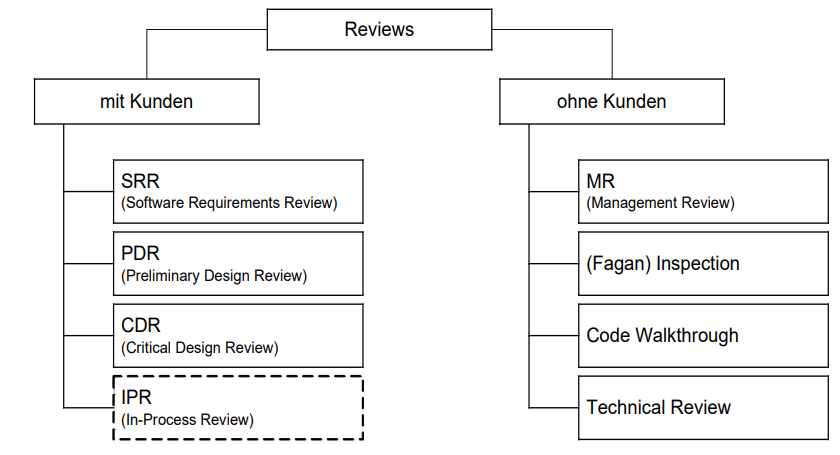 Rollen (Reviewgröße 3 bis 6 Personen)Moderator (Leiter)LeserGutachter (Kommentierung) Schreiber (Protokoll)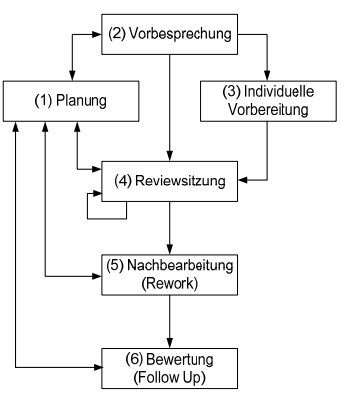 Autor (keine Kommentierung und Rechtfertigung)Ablauf:Planung: Objekt, Prüfziele, Teilnehmer usw. festlegenVorbesprechung: Vorstellung des PrüfobjektesIntensive EinzelarbeitDurchführung: Gemeinsames Lesen, Aufzeigen von Mängeln, keine KorrekturNachbearbeitung: aufgezeigte Mängel korrigierenBerichtserstattungRichtlinien – technische ReviewsDas Produkt reviewen, nicht den Autor.Verwenden Sie einen Arbeitsplan.Diskussionen sachlich und kurz halten.Problembereiche identifizieren, aber nicht jedes Problem gleich lösen.Schriftliche Aufzeichnungen führen.Anzahl der Teilnehmer begrenzen; gute Vorbereitung aller Teilnehmer.Für jedes Produkt eine passende Checkliste verwenden.Ausreichende Ressourcen und Zeitbudget zur Verfügung stellen.Vorab Training für alle Reviewer.Reviews im Nachhinein beurteilen für Verbesserung der Reviews.Überprüfung der AnforderungenKriterien für brauchbare AnforderungenNotwenige KriterienTestbarkeit: Erfüllung einer Anforderung durch ein System muss eindeutig testbar sein (Messvorschrift: was ist wie zu messen? Z.B. Dauer eines Ablaufs)Erstrebenswerte KriterienKlare, knappe BeschreibungUmsetzbarkeitKonsistent mit bekannten Interessen der Stakeholder(richtig, komplett, relevant)Wichtig: Darstellung, die eine systematische Bearbeitung unterstütztVor der weiteren Verwendung (z.B. von Prosatext) kann eine Transformation die Verwendung der Anforderungen erleichtern; z.B. Herstellung einer Liste von Anforderungen.Überprüfung statischer AspekteAnwendungsfälleSoftware Requirement ReviewJeder Anwendungsfall muss in den Anforderungen beschrieben werden Akteure + Operationen in den Anforderungen führen zu den AnwendungsfällenKlassendiagrammePreliminary Design ReviewDie Daten welche in den Anforderungen zu finden sind werden von Model-Klassen gekapseltOperationen + Entities in den Anforderungen führen zu Klassen Aber auch: GUI Klassen, Support-Klassen für Internationalisierung, ...Überprüfung DatenbankrelationAnforderung strukturiert darstellen, z.B. als ListeAnforderungen mit ER-Model reviewen und konsistent machenER-Modell systematisch durchgehenEntitäten und Beziehungen findenSchlüsselattribute auf Eindeutigkeit überprüfenAttribute: Typen und Optionen überprüfenIntegritätsbedingungen zu Attributen überprüfenDatenbanktabellen systematisch durchgehenNicht markierte Elemente auf Sinnhaftigkeit überprüfenTestansätze, Test-Driven-DevelopmentTestfälle bestimmen(spezifizieren):Ziel aus dem Testplan bestimmen:– Z.B. Normal-, Sonder- und Fehlerfälle in einem Anwendungsszenario abdecken– Z.B. Alle Knoten und Kanten in einem Kontrollflussgraphen abdeckenFälle bestimmen:EingabeparameterEntscheidungen im AblaufErwartetes Ergebnis bestimmenAusgewählte Testtechniken:Äquivalenzklassen – Für Eingabedaten aus einem bestimmten Wertebereich wird, zur Reduktion der Testanzahl, ein repräsentativer Wert ausgesucht. Dieser soll den gesamten Wertebereich abdecken.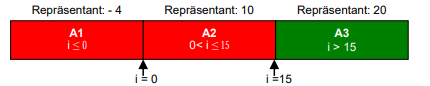 Grenzwertanalyse: Erweiterung der Äquivalenzklassenzerlegung für bessere Überdeckung. Grenzwerte werden als Klassenrepräsentanten ausgewählt. Je Klassengrenze ein Testfall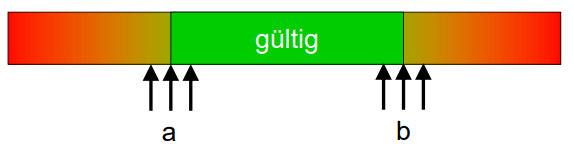 Value Based Testing:Aufgrund von unterschiedlicher Nutzung eines Features, ist ein Feature mehr „wert“ als das andere, somit ist dieses eher zu testenRequirements-Based Testing: Welche Anforderungen bringen dem Kunden die meisten Nutzen?Risk-Based-Testing: Welche Risiken gefährden das Nutzen?Test case selection techniques: Welche Testfälle adressieren dieses Risiko?Testen – GesamtsystemDie Fläche des Pyramidenabschnitts ist proportional zu der Anzahl der jeweiligen Tests welche bei Auslieferung vorhanden sein sollten.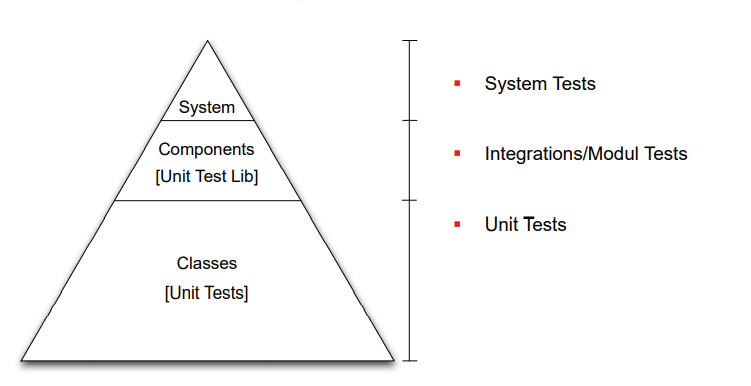 Testfallbeschreibung (Testfalldokumentation):NrTyp: NF, SF, FFBeschreibung: Komponente im System und eine FunktionVorbedingungenEingabewerte: konkrete ParameterbeschreibungAktionen: Aktivitäten zur Eingabe der WerteErwartete Ergebnisse: Zustände/AusgabeparameterErgebnisse: Abweichungen zum tatsächlichen ErgebnisOK/NOKTestartenUnit Test: Fokus auf Komponenten und Prüfung auf Übereinstimmung zwischen der Umsetzung der Komponente und der technischer Spezifikation.Erlauben eine genaue Lokalisierung und frühe Erkennung von FehlernAutomatisierung essentiellModultests: Fokus auf die Überprüfung eines Moduls gegen die technische Spezifikation. Sonst ähnlich wie die Unit-TestsIntegrationstests: Fokus auf Interaktion zwischen Modulen, zusammenführen von Modulen durch Big-bang, etc. Inkrementelles testen ist vorzuziehenSystemtest: Fokus auf Übereinstimmung zwischen funktionalen und technischen Bedingungen des Gesamtsystems (nahe an der Zielplattform).Regressionstest: Testen von geänderten Komponenten. Dadurch sollen Fehler, die durch Änderungen, z.B. auch durch Fehlerkorrektur, entstanden sind, verhindert werden.Akzeptanztest: Übereinstimmung der festgelegten Anforderungen in der Zielumgebung des Kunden.Installationstest: Identifizieren von Fehlern während der Installation.Teststrategien:Black Box Tests:Anforderungen/Spezifikation als GrundlageUnabhängig von der Realisierung der ModuleData-driven„Anforderungsüberdeckung“Keine genaue Fehlerortung möglichÄquivalenzklassen von Eingabedaten?White Box(Glass Box) Tests:Software Code als GrundlageWissen über den Aufbau notwendigLogikgesteuert„Kontrollflussüberdeckung“Ermöglicht Fehlererkennung und -lokalisierung.Äquivalenzklassen von internen Schleifen/Verzweigungen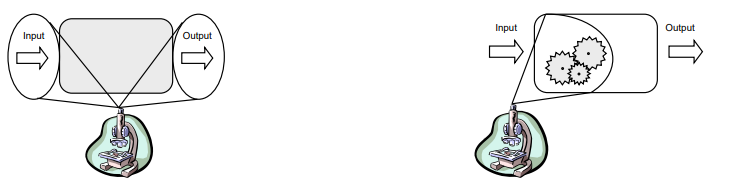 Testfalldokumentation – Zweck:Information für den EntwicklerBerichtserstattung (Einschätzung der Produktqualität)WiederholbarkeitTestfälle als KommunikationswerkzeugTest-Driven Development:Prozess:Think: Spezifikation des Tests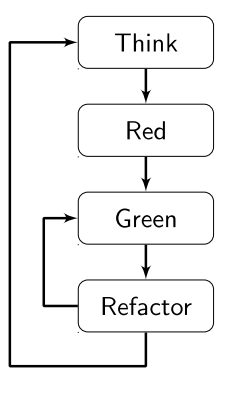 Red: Implementierung des Tests → Test schlägt fehlGreen: Implementierung der zu testenden Klasse/Komponente → Test ist erfolgreichRefactor: Veränderung der Implementation → Test sollte nie wieder fehlschlagenBest Practices:Gute Rollenverteilung im TeamViele Unit-Tests → Vereinfachen Integration TestsTesten der Objekte so, wie sie im Programm verwendet werdenB10 – People ManagementMotivation:extrinsische 	– durch äußere Zwänge verursachte Motivationintrinsische  	– durch die Anreize einer AufgabeProzesstheorien – geben eine Erklärung, wie das Verhalten gesteuert wird  Individuelle Einflussfaktoren des Motivationsprozesses:AnspruchsniveauErwartung an die eigene Leistung und deren BelohnungWenn oft erreicht → Niveau wird angehoben (von sich selbst)Persönliche EinstellungGrundhaltung gegenüber der Organisation, der Problemstellung, dem Umfeld usw.Negative Einstellungen → führen oft zur FrustrationSubjektive WahrscheinlichkeitAbschätzung der Chancen, Erfolg zu habenFolgerungen der Prozesstheorien:Jeder Mitarbeiter = IndividuumMitarbeiter nicht 1zu1 austauschbarDer Umgang mit den Personen soll die Tagesverfassung berücksichtigenMitarbeiter lernen aus Erfahrungen und richten ihr zukünftiges Verhalten danach  Inhaltstheorien – Beschreiben Bedürfnisse, Antriebe und Ziele der MenschenMonothematische TheorienEin einzelnes Motiv ist ausschlaggebend für zielgerichtete Dynamik des Menschen (Bsp.: Freud: Sexualtrieb, Adler: Minderwertigkeitskomplex)In Bezug auf die Arbeitszufriendenheit heute nicht mehr brauchbarPolythematische TheorienMehrere Grundmotive beeinflussen und bestimmen das Verhalten des MenschenUnterschiedliche Modelle (Maslow-Pyramide, ERG-Modell, zweidimensionale Arbeitszufriendenheitstheorie von Herzberg etc.)Maslow Pyramide: Wenn eine Stufe in einem gewissen Maß befriedigt ist, wird der Fokus auf die nächste Stufe gelegt(1) – Lebensnotwendige Bedürfnisse (Schlaf..)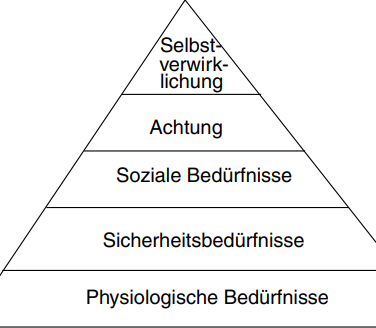 (2) – Absicherung der Person hinsichtlich Schutz des Lebens, Schutz vor Arbeitslosigkeit etc.(3) – Die Eingliederung in eine Gruppe und deren soziale Akzeptanz(4) – Selbstachtung/Fremdachtung(5) – Das Verlangen sich zu verwirklichen d.h. potentielle Fähigkeiten entfaltenProduktivitätDie Produktivität wird üblicherweise als Verhältnis von erbrachter Leistung zu aufgewendeter Zeit gemessen Beliebte Maßnahmen zur Produktivitätssteigerung sind: Personal zu mehr Arbeit anhalten Prozess der Produktentwicklung automatisieren Qualitätsmaßstäbe für das Produkt modifizieren (i.e. reduzieren) Vorgehensweisen standardisieren Diese Maßnahmen sind (langfristig) kontraproduktiv Sie führen zu verringerter ArbeitszufriedenheitDie Folge: erhöhte FluktuationProduktivität:Faktoren ohne Einfluss auf die Produktivität:ProgrammierspracheBerufserfahrungAnzahl der FehlerGehaltFaktoren mit Einfluss auf die Produktivität:TeampartnerArbeitsplatz (Qualität)Der U-Faktor: Ruhe am Arbeitsplatz„In Fahrt“ – Der Zustand, in dem man voll und ganz auf die Arbeit konzentriert istUmweltfaktor = ungestörte Stunden / Stunden körperlicher AnwesenheitAuswahl von Mitarbeitern:Job Specification 			–  Anforderungen des JobsJob holder profile 			–  Anforderungen an die Person  (Qualifikationen etc.)Bewerbungen einholenAuswertung der Bewerbungen 	– Ungeeignete Kandidaten frühzeitig ausscheidenAuswahl der MitarbeiterPortfolio 	– Produkte ihrer bisheriger TätigkeitenEignungstestsAnhörungen 	– Aspekte ihrer bisheriger Tätigkeiten erzählenInterviews 	Teambildung verhindern:Defensives Management: Entscheidungen trifft nur das ManagementBürokratie: sinnloses Produzieren von Projektdokumenten, hält die Teammitglieder aufPhysikalische Trennung: räumliche TrennungZersplitterung der Zeit der Mitarbeiter: Aufteilung der Mitarbeiter auf mehrere ProjekteScheintermine: unrealistische Termine → geringe Identifikation mit dem ProjektCliquenkontrolle: Veränderung der TeamstrukturQualitätsreduktion der Produkte: (wegen Konstenreduktion) bewirkt dass Teammitglieder eine geringe Identifikation mit dem Projekt aufweisenFormen der Teamorganisation:Klassisch hierarchischMatrix-OrganisationChef-Programmierer TeamOffen strukturierte TeamsSWAPXPRichtlinien zur Teamorganisation:Von Leuten lösen, die nicht ins Team passenAufgaben verteilen, die an die Fähigkeiten der Mitglieder anpasst sindMittelfristig auf die persönliche Entwicklung der Mitarbeiter achtenBalancierte/Harmonische MischungAufgaben verteilen, die an die Interessen der Mitglieder anpasst sind